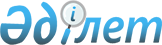 О районном бюджете на 2013-2015 годыРешение 15 сессии Нуринского районного маслихата Карагандинской области от 14 декабря 2012 года N 149. Зарегистрировано Департаментом юстиции Карагандинской области 26 декабря 2012 года N 2062      Примечание РЦПИ.

      В тексте документа сохранена пунктуация и орфография оригинала.

      В соответствии с Бюджетным кодексом Республики Казахстан от 4 декабря 2008 года, Законом Республики Казахстан от 23 января 2001 года "О местном государственном управлении и самоуправлении в Республике Казахстан" районный маслихат РЕШИЛ:



      1. Утвердить районный бюджет на 2013-2015 годы согласно приложениям 1, 2 и 3 соответственно, в том числе, на 2013 год в следующих объемах:

      1) доходы – 3404891 тысяч тенге, в том числе по:

      налоговым поступлениям – 344364 тысяч тенге;

      неналоговым поступлениям - 4586 тысяч тенге;

      поступлениям от продажи основного капитала- 3600 тысяч тенге;

      поступлениям трансфертов - 3052341 тысяч тенге;

      2) затраты – 3381518 тысяч тенге;

      3) чистое бюджетное кредитование – 59455 тысяч тенге:

      бюджетные кредиты – 64913 тысяч тенге;

      погашение бюджетных кредитов – 5458 тысяч тенге;

      4) сальдо по операциям с финансовыми активами- 57710 тысяч тенге, в том числе:

      приобретение финансовых активов - 57710 тысяч тенге;

      поступления от продажи финансовых активов государства- 0 тысяч тенге;

      5) дефицит (профицит) бюджета – минус 93792 тысяч тенге;

      6) финансирование дефицита (использование профицита) бюджета – 93792 тысяч тенге:

      поступления займов – 64913 тысяч тенге;

      погашение займов – 5495 тысяч тенге;

      используемые остатки бюджетных средств - 34374 тысяч тенге.

      Сноска. Пункт 1 с изменениями, внесенными решениями Нуринского районного маслихата Карагандинской области от 31.01.2013 N 159 (вводится в действие с 01.01.2013); от 20.03.2013 N 165 (вводится в действие с 01.01.2013); от 11.07.2013 N 190 (вводится в действие с 01.01.2013); от 03.10.2013 N 206 (вводится в действие с 01.01.2013); от 28.11.2013 N 217 (вводится в действие с 01.01.2013); от 18.12.2013  N 220 (вводится в действие с 01.01.2013).



      2. Учесть, что в составе расходов районного бюджета на 2013 год предусмотрены целевые текущие трансферты и бюджетные кредиты из республиканского бюджета согласно приложению 4.



      3. Учесть, что в составе расходов районного бюджета на 2013 год предусмотрены целевые трансферты на развитие согласно приложению 5.



      4. Утвердить перечень бюджетных программ развития района на 2013 год, финансируемые за счет районного бюджета согласно приложению 6.



      5. Утвердить перечень районных бюджетных программ, не подлежащих секвестру в процессе исполнения районного бюджета на 2013 год, согласно приложению 7.



      6. Установить на 2013 год гражданским служащим здравоохранения, образования, социального обеспечения, культуры и спорта, работающим в аульной (сельской) местности, финансируемым из районного бюджета, повышенные на двадцать пять процентов должностные оклады и тарифные ставки (согласно перечня должностей определенного постановлением акимата района).



      7. Утвердить резерв местного исполнительного органа района в сумме 0 тысяч тенге.

      Сноска. Пункт 7 с изменениями, внесенными решениями Нуринского районного маслихата Карагандинской области от 03.10.2013 N 206 (вводится в действие с 01.01.2013); от 28.11.2013 N 217 (вводится в действие с 01.01.2013).



      8. Предусмотреть в составе расходов районного бюджета средства на реализацию Закона Республики Казахстан "О местном государственном управлении и самоуправлении в Республике Казахстан" согласно приложениям 8-32.



      9. Настоящее решение вводится в действие с 1 января 2013 года.      Председатель сессии                        К. Жунусбеков      Секретарь районного маслихата              Б. Шайжанов      СОГЛАСОВАНО:      Начальник отдела

      экономики и бюджетного

      планирования Нуринского района

      М. Мухамеджанова

      19 декабря 2012 год

Приложение N 1

к решению 15 сессии

районного маслихата

от 14 декабря 2012 года N 149      Сноска. Приложение 1 в редакции решения Нуринского районного маслихата Карагандинской области от 18.12.2013 N 220 (вводится в действие с 01.01.2013).

Приложение N 2

к решению 15 сессии

районного маслихата

от 14 декабря 2012 года N 149

Приложение N 3

к решению 15 сессии

районного маслихата

от 14 декабря 2012 года N 149

Приложение N 4

к решению 15 сессии

районного маслихата

от 14 декабря 2012 года N 149 

Целевые текущие трансферты и бюджетные кредиты на 2013 год      Сноска. Приложение 4 в редакции решения Нуринского районного маслихата Карагандинской области от 18.12.2013 N 220 (вводится в действие с 01.01.2013).

Приложение N 5

к решению 15 сессии

районного маслихата

от 14 декабря 2012 года N 149 

Целевые трансферты на развитие на 2013 год      Сноска. Приложение 5 в редакции решения Нуринского районного маслихата Карагандинской области от 11.07.2013 N 190 (вводится в действие с 01.01.2013).

Приложение N 6

к решению 15 сессии

районного маслихата

от 14 декабря 2012 года N 149 

Перечень бюджетных программ развития района на 2013 год финансируемых за счет районного бюджета      Сноска. Приложение 6 в редакции решения Нуринского районного маслихата Карагандинской области от 31.01.2013 N 159 (вводится в действие с 01.01.2013).

Приложение N 7

к решению 15 сессии

районного маслихата

от 14 декабря 2012 года N 149 

Перечень районных бюджетных программ, не подлежащих секвестру в процессе исполнения районного бюджета на 2013 год

Приложение N 8

к решению 15 сессии

Нуринского районного маслихата

от 14 декабря 2012 года N 149 

Бюджет на 2013 год

аппарата акима поселка Киевка      Сноска. Приложение 8 в редакции решения Нуринского районного маслихата Карагандинской области от 28.11.2013 N 217 (вводится в действие с 01.01.2013).

Приложение N 9

к решению 15 сессии

Нуринского районного маслихата

от 14 декабря 2012 года N 149 

Бюджет на 2013 год

аппарата акима поселка Шубаркуль      Сноска. Приложение 9 в редакции решения Нуринского районного маслихата Карагандинской области от 28.11.2013 N 217 (вводится в действие с 01.01.2013).

Приложение N 10

к решению 15 сессии

Нуринского районного маслихата

от 14 декабря 2012 года N 149 

Бюджет на 2013 год

аппарата акима села Пржевальское      Сноска. Приложение 10 в редакции решения Нуринского районного маслихата Карагандинской области от 28.11.2013 N 217 (вводится в действие с 01.01.2013).

Приложение N 11

к решению 15 сессии

Нуринского районного маслихата

от 14 декабря 2012 года N 149 

Бюджет на 2013 год

аппарата акима села Тассуат      Сноска. Приложение 11 в редакции решения Нуринского районного маслихата Карагандинской области от 28.11.2013 N 217 (вводится в действие с 01.01.2013).

Приложение N 12

к решению 15 сессии

Нуринского районного маслихата

от 14 декабря 2012 года N 149 

Бюджет на 2013 год

аппарата акима села Майоровка      Сноска. Приложение 12 в редакции решения Нуринского районного маслихата Карагандинской области от 28.11.2013 N 217 (вводится в действие с 01.01.2013).

Приложение N 13

к решению 15 сессии

Нуринского районного маслихата

от 14 декабря 2012 года N 149 

Бюджет на 2013 год

аппарата акима села Шахтер      Сноска. Приложение 13 в редакции решения Нуринского районного маслихата Карагандинской области от 28.11.2013 N 217 (вводится в действие с 01.01.2013).

Приложение N 14

к решению 15 сессии

Нуринского районного маслихата

от 14 декабря 2012 года N 149 

Бюджет на 2013 год

аппарата акима села Изенда      Сноска. Приложение 14 в редакции решения Нуринского районного маслихата Карагандинской области от 28.11.2013 N 217 (вводится в действие с 01.01.2013).

Приложение N 15

к решению 15 сессии

Нуринского районного маслихата

от 14 декабря 2012 года N 149 

Бюджет на 2013 год

аппарата акима села Ахметауыл      Сноска. Приложение 15 в редакции решения Нуринского районного маслихата Карагандинской области от 28.11.2013 N 217 (вводится в действие с 01.01.2013).

Приложение N 16

к решению 15 сессии

Нуринского районного маслихата

от 14 декабря 2012 года N 149 

Бюджет на 2013 год

аппарата акима села Куланотпес      Сноска. Приложение 16 в редакции решения Нуринского районного маслихата Карагандинской области от 28.11.2013 N 217 (вводится в действие с 01.01.2013).

Приложение N 17

к решению 15 сессии

Нуринского районного маслихата

от 14 декабря 2012 года N 149 

Бюджет на 2013 год

аппарата акима села Жараспай      Сноска. Приложение 17 в редакции решения Нуринского районного маслихата Карагандинской области от 28.11.2013 N 217 (вводится в действие с 01.01.2013).

Приложение N 18

к решению 15 сессии

Нуринского районного маслихата

от 14 декабря 2012 года N 149 

Бюджет на 2013 год

аппарата акима села Кобетей      Сноска. Приложение 18 в редакции решения Нуринского районного маслихата Карагандинской области от 28.11.2013 N 217 (вводится в действие с 01.01.2013).

Приложение N 19

к решению 15 сессии

Нуринского районного маслихата

от 14 декабря 2012 года N 149 

Бюджет на 2013 год

аппарата акима села Балыктыкуль      Сноска. Приложение 19 в редакции решения Нуринского районного маслихата Карагандинской области от 28.11.2013 N 217 (вводится в действие с 01.01.2013).

Приложение N 20

к решению 15 сессии

Нуринского районного маслихата

от 14 декабря 2012 года N 149 

Бюджет на 2013 год

аппарата акима села Акмешит      Сноска. Приложение 20 в редакции решения Нуринского районного маслихата Карагандинской области от 28.11.2013 N 217 (вводится в действие с 01.01.2013).

Приложение N 21

к решению 15 сессии

Нуринского районного маслихата

от 14 декабря 2012 года N 149 

Бюджет на 2013 год

аппарата акима села Байтуган      Сноска. Приложение 21 в редакции решения Нуринского районного маслихата Карагандинской области от 28.11.2013 N 217 (вводится в действие с 01.01.2013).

Приложение N 22

к решению 15 сессии

Нуринского районного маслихата

от 14 декабря 2012 года N 149 

Бюджет на 2013 год

аппарата акима аула имени К. Мынбаева      Сноска. Приложение 22 в редакции решения Нуринского районного маслихата Карагандинской области от 28.11.2013 N 217 (вводится в действие с 01.01.2013).

Приложение N 23

к решению 15 сессии

Нуринского районного маслихата

от 14 декабря 2012 года N 149 

Бюджет на 2013 год

аппарата акима села Кертенды      Сноска. Приложение 23 в редакции решения Нуринского районного маслихата Карагандинской области от 28.11.2013 N 217 (вводится в действие с 01.01.2013).

Приложение N 24

к решению 15 сессии

Нуринского районного маслихата

от 14 декабря 2012 года N 149 

Бюджет на 2013 год

аппарата акима села Заречное      Сноска. Приложение 24 в редакции решения Нуринского районного маслихата Карагандинской области от 28.11.2013 N 217 (вводится в действие с 01.01.2013).

Приложение N 25

к решению 15 сессии

Нуринского районного маслихата

от 14 декабря 2012 года N 149 

Бюджет на 2013 год

аппарата акима села Щербаковское      Сноска. Приложение 25 в редакции решения Нуринского районного маслихата Карагандинской области от 03.10.2013 N 206 (вводится в действие с 01.01.2013).

Приложение N 26

к решению 15 сессии

Нуринского районного маслихата

от 14 декабря 2012 года N 149 

Бюджет на 2013 год

аппарата акима села Карой      Сноска. Приложение 26 в редакции решения Нуринского районного маслихата Карагандинской области от 28.11.2013 N 217 (вводится в действие с 01.01.2013).

Приложение N 27

к решению 15 сессии

Нуринского районного маслихата

от 14 декабря 2012 года N 149 

Бюджет на 2013 год

аппарата акима села Соналы      Сноска. Приложение 27 в редакции решения Нуринского районного маслихата Карагандинской области от 28.11.2013 N 217 (вводится в действие с 01.01.2013).

Приложение N 28

к решению 15 сессии

Нуринского районного маслихата

от 14 декабря 2012 года N 149 

Бюджет на 2013 год

аппарат акима села Баршино      Сноска. Приложение 28 в редакции решения Нуринского районного маслихата Карагандинской области от 28.11.2013 N 217 (вводится в действие с 01.01.2013).

Приложение N 29

к решению 15 сессии

Нуринского районного маслихата

от 14 декабря 2012 года N 149 

Бюджет на 2013 год

аппарата акима села Жанбобек      Сноска. Приложение 29 в редакции решения Нуринского районного маслихата Карагандинской области от 28.11.2013 N 217 (вводится в действие с 01.01.2013).

Приложение N 30

к решению 15 сессии

Нуринского районного маслихата

от 14 декабря 2012 года N 149 

Бюджет на 2013 год

аппарата акима села Куланутпес      Сноска. Приложение 30 в редакции решения Нуринского районного маслихата Карагандинской области от 28.11.2013 N 217 (вводится в действие с 01.01.2013).

Приложение N 31

к решению 15 сессии

Нуринского районного маслихата

от 14 декабря 2012 года N 149 

Бюджет на 2013 год

аппарата акима села Ткенекты      Сноска. Приложение 31 в редакции решения Нуринского районного маслихата Карагандинской области от 28.11.2013 N 217 (вводится в действие с 01.01.2013).

Приложение 32

к решению 15 сессии

Нуринского районного маслихата

от 14 декабря 2012 года N 149 

Бюджет на 2013 год

аппарата акима села Талдысай      Сноска. Приложение 32 в редакции решения Нуринского районного маслихата Карагандинской области от 28.11.2013 N 217 (вводится в действие с 01.01.2013).
					© 2012. РГП на ПХВ «Институт законодательства и правовой информации Республики Казахстан» Министерства юстиции Республики Казахстан
				КатегорияКатегорияКатегорияКатегорияСумма (тысяч тенге)КлассКлассКлассСумма (тысяч тенге)ПодклассПодклассСумма (тысяч тенге)НаименованиеСумма (тысяч тенге)I. Доходы34048911Налоговые поступления34436401Подоходный налог981422Индивидуальный подоходный налог9814203Социальный налог1022001Социальный налог10220004Hалоги на собственность1286291Hалоги на имущество959603Земельный налог31164Hалог на транспортные средства242565Единый земельный налог529705Внутренние налоги на товары, работы и услуги129832Акцизы10983Поступления за использование природных и других ресурсов81924Сборы за ведение предпринимательской и профессиональной деятельности369308Обязательные платежи, взимаемые за совершение юридически значимых действий и (или) выдачу документов уполномоченными на то государственными органами или должностными лицами24101Государственная пошлина24102Неналоговые поступления458601Доходы от государственной собственности28801Поступления части чистого дохода государственных предприятий245Доходы от аренды имущества, находящегося в государственной собственности28507Вознаграждения по кредитам, выданным из государственного бюджета602Поступления от реализации товаров (работ, услуг) государственными учреждениями, финансируемыми из государственного бюджета481Поступления от реализации товаров (работ, услуг) государственными учреждениями, финансируемыми из государственного бюджета4806Прочие неналоговые поступления16581Прочие неналоговые поступления16583Поступления от продажи основного капитала360003Продажа земли и нематериальных активов36001Продажа земли36004Поступления трансфертов305234102Трансферты из вышестоящих органов государственного управления30523412Трансферты из областного бюджета3052341Функциональная группаФункциональная группаФункциональная группаФункциональная группаФункциональная группаСумма (тыс. тенге)Функциональная подгруппаФункциональная подгруппаФункциональная подгруппаФункциональная подгруппаСумма (тыс. тенге)Администратор бюджетных программАдминистратор бюджетных программАдминистратор бюджетных программСумма (тыс. тенге)ПрограммаПрограммаСумма (тыс. тенге)НаименованиеСумма (тыс. тенге)123456II. Затраты338151801Государственные услуги общего характера3369211Представительные, исполнительные и другие органы, выполняющие общие функции государственного управления294269112Аппарат маслихата района (города областного значения)13435001Услуги по обеспечению деятельности маслихата района (города областного значения)12478003Капитальные расходы государственного органа957122Аппарат акима района (города областного значения)58435001Услуги по обеспечению деятельности акима района (города областного значения)52103003Капитальные расходы государственного органа6288009Капитальные расходы подведомственных государственных учреждений и организаций44123Аппарат акима района в городе, города районного значения, поселка, села, сельского округа222399001Услуги по обеспечению деятельности акима района в городе, города районного значения, поселка, села, сельского округа211934022Капитальные расходы государственного органа104652Финансовая деятельность12758459Отдел экономики и финансов района (города областного значения)12758003Проведение оценки имущества в целях налогообложения614010Приватизация, управление коммунальным имуществом, постприватизационная деятельность и регулирование споров, связанных с этим45011Учет, хранение, оценка и реализация имущества, поступившего в коммунальную собственность120999Прочие государственные услуги общего характера29894459Отдел экономики и финансов района (города областного значения)29894001Услуги по реализации государственной политики в области формирования и развития экономической политики, государственного планирования, исполнения бюджета и управления коммунальной собственностью (города областного значения)29784015Капитальные расходы государственного органа11002Оборона100061Военные нужды6206122Аппарат акима района (города областного значения)6206005Мероприятия в рамках исполнения всеобщей воинской обязанности62062Организация работы по чрезвычайным ситуациям3800122Аппарат акима района (города областного значения)3800006Предупреждение и ликвидация чрезвычайных ситуаций масштаба района (города областного значения)3500007Мероприяттия по профилактике и тушению степных пожаров районного (городского) масштаба, а также пожаров в населенных пунктах, в которых не созданы органы государственной противопожарной службы30003Общественный порядок, безопасность, правовая, судебная, уголовно-исполнительная деятельность6639Прочие услуги в области общественного порядка и безопасности663458Отдел жилищно-коммунального хозяйства, пассажирского транспорта и автомобильных дорог района (города областного значения)663021Обеспечение безопасности дорожного движения в населенных пунктах66304Образование17302111Дошкольное воспитание и обучение50488471Отдел образования, физической культуры и спорта района (города областного значения)50488040Реализация государственного образовательного заказа в дошкольных организациях образования504882Начальное, основное среднее и общее среднее образование1608518123Аппарат акима района в городе, города районного значения, поселка, села, сельского округа4191005Организация бесплатного подвоза учащихся до школы и обратно в аульной (сельской) местности4191471Отдел образования, физической культуры и спорта района (города областного значения)1604327004Общеобразовательное обучение1589472005Дополнительное образование для детей и юношества148559Прочие услуги в области образования71205471Отдел образования, физической культуры и спорта района (города областного значения)71205009Приобретение и доставка учебников, учебно-методических комплексов для государственных учреждений образования района (города областного значения)7399020Ежемесячная выплата денежных средств опекунам (попечителям) на содержание ребенка-сироты (детей-сирот), и ребенка (детей), оставшегося без попечения родителей9694067Капитальные расходы подведомственных государственных учреждений и организаций53912068Обеспечение повышения компьютерной грамотности населения20005Здравоохранение229Прочие услуги в области здравоохранения22123Аппарат акима района в городе, города районного значения, поселка, села, сельского округа22002Организация в экстренных случаях доставки тяжелобольных людей до ближайщей организации здравоохранения, оказывающей врачебную помощь2206Социальная помощь и социальное обеспечение828542Социальная помощь82854451Отдел занятости и социальных программ района (города областного значения)66658002Программа занятости12580004Оказание социальной помощи на приобретение топлива специалистам здравоохранения, образования, социального обеспечения, культуры, спорта и ветеринарии в сельской местности в соответствии с законодательством Республики Казахстан3489005Государственная адресная социальная помощь4179006Оказание жилищной помощи7312007Социальная помощь отдельным категориям нуждающихся граждан по решениям местных представительных органов2430010Материальное обеспечение детей-инвалидов, воспитывающихся и обучающихся на дому384014Оказание социальной помощи нуждающимся гражданам на дому17103016Государственные пособия на детей до 18 лет13408017Обеспечение нуждающихся инвалидов обязательными гигиеническими средствами и предоставление услуг специалистами жестового языка, индивидуальными помощниками в соответствии с индивидуальной программой реабилитации инвалида57739Прочие услуги в области социальной помощи и социального обеспечения16196451Отдел занятости и социальных программ района (города областного значения)16196001Услуги по реализации государственной политики на местном уровне в области обеспечения занятости и реализации социальных программ для населения15731011Оплата услуг по зачислению, выплате и доставке пособий и других социальных выплат415021Капитальные расходы государственного органа5007Жилищно-коммунальное хозяйство7205291Жилищное хозяйство39977455Отдел культуры и развития языков района (города областного значения)3767024Ремонт объектов в рамках развития городов и сельских населенных пунктов по Дорожной карте занятости 20203767458Отдел жилищно-коммунального хозяйства, пассажирского транспорта и автомобильных дорог района (города областного значения)12600041Ремонт и благоустройство объектов в рамках развития городов и сельских населенных пунктов по Дорожной карте занятости 202012600467Отдел строительства района (города областного значения)6181003Проектирование, строительство и (или) приобретение жилья коммунального жилищного фонда3314004Проектирование, развитие, обустройство и (или) приобретение инженерно-коммуникационной инфраструктуры2867471Отдел образования, физической культуры и спорта района (города областного значения)11900026Ремонт объектов в рамках развития городов и сельских населенных пунктов по Дорожной карте занятости 202011900479Отдел жилищной инспекции района (города областного значения)5529001Услуги по реализации государственной политики на местном уровне в области жилищного фонда4432005Капитальные расходы государственного органа10972Коммунальное хозяйство629582458Отдел жилищно-коммунального хозяйства, пассажирского транспорта и автомобильных дорог района (города областного значения)11429012Функционирование системы водоснабжения и водоотведения11429467Отдел строительства района (города областного значения)618153058Развитие системы водоснабжения и водоотведения в сельских населенных пунктах6181533Благоустройство населенных пунктов50970123Аппарат акима района в городе, города районного значения, поселка, села, сельского округа48470008Освещение улиц населенных пунктов23940011Благоустройство и озеленение населенных пунктов24530458Отдел жилищно-коммунального хозяйства, пассажирского транспорта и автомобильных дорог района (города областного значения)2500016Обеспечение санитарии населенных пунктов2000018Благоустройство и озеленение населенных пунктов50008Культура, спорт, туризм и информационное пространство2135261Деятельность в области культуры101440455Отдел культуры и развития языков района (города областного значения)101440003Поддержка культурно-досуговой работы1014402Спорт1646471Отдел образования, физической культуры и спорта района (города областного значения)1646014Проведение спортивных соревнований на районном (города областного значения) уровне309015Подготовка и участие членов сборных команд района (города областного значения) по различным видам спорта на областных спортивных соревнованиях13373Информационное пространство70742455Отдел культуры и развития языков района (города областного значения)60041006Функционирование районных (городских) библиотек60041456Отдел внутренней политики района (города областного значения)10701002Услуги по проведению государственной информационной политики через газеты и журналы9131005Услуги по проведению государственной информационной политики через телерадиовещание15709Прочие услуги по организации культуры, спорта, туризма и информационного пространства39698455Отдел культуры и развития языков района (города областного значения)22826001Услуги по реализации государственной политики на местном уровне в области развития языков и культуры6261010Капитальные расходы государственного органа1798032Капитальные расходы подведомственных государственных учреждений и организаций14767456Отдел внутренней политики района (города областного значения)16872001Услуги по реализации государственной политики на местном уровне в области информации, укрепления государственности и формирования социального оптимизма граждан11872003Реализация мероприятий в сфере молодежной политики500010Сельское, водное, лесное, рыбное хозяйство, особо охраняемые природные территории, охрана окружающей среды и животного мира, земельные отношения1100451Сельское хозяйство34549459Отдел экономики и финансов района (города областного значения)9031099Реализация мер по оказанию социальной поддержки специалистов9031467Отдел строительства района (города областного значения)7232010Развитие объектов сельского хозяйства7232474Отдел сельского хозяйства и ветеринарии района (города областного значения)18286001Услуги по реализации государственной политики на местном уровне в сфере сельского хозяйства и ветеринарии16184003Капитальные расходы государственного органа268007Организация отлова и уничтожения бродячих собак и кошек807011Проведение ветеринарных мероприятий по энзоотическим болезням животных10276Земельные отношения18033463Отдел земельных отношений района (города областного значения)18033001Услуги по реализации государственной политики в области регулирования земельных отношений на территории района (города областного значения)13666003Земельно - хозяйственное устройство населенных пунктов4337007Капитальные расходы государственного органа309Прочие услуги в области сельского, водного, лесного, рыбного хозяйства, охраны окружающей среды и земельных отношений57463474Отдел сельского хозяйства и ветеринарии района (города областного значения)57463013Проведение противоэпизоотических мероприятий5746311Промышленность, архитектурная, градостроительная и строительная деятельность194922Архитектурная, градостроительная и строительная деятельность19492467Отдел строительства района (города областного значения)8894001Услуги по реализации государственной политики на местном уровне в области строительства8840017Капитальные расходы государственного органа54468Отдел архитектуры и градостроительства района (города областного значения)10598001Услуги по реализации государственной политики в области архитектуры и градостроительства на местном уровне798003Разработка схем градостроительного развития территории района и генеральных планов населенных пунктов980012Транспорт и коммуникации1096201Автомобильный транспорт109620123Аппарат акима района в городе, города районного значения, поселка, села, сельского округа13000013Обеспечение функционирования автомобильных дорог в городах районного значения, поселках, аулах (селах), аульных (сельских) округах13000458Отдел жилищно-коммунального хозяйства, пассажирского транспорта и автомобильных дорог района (города областного значения)96620023Обеспечение функционирования автомобильных дорог9662013Прочие468499Прочие46849123Аппарат акима района в городе, города районного значения, поселка, села, сельского округа19571040Реализация мер по содействию экономическому развитию регионов в рамках Программы "Развитие регионов"19571458Отдел жилищно-коммунального хозяйства, пассажирского транспорта и автомобильных дорог района (города областного значения)10912001Услуги по реализации государственной политики на местном уровне в области жилищно-коммунального хозяйства, пассажирского транспорта и автомобильных дорог9172013Капитальные расходы государственного органа1740471Отдел образования, физической культуры и спорта района (города областного значения)8492001Услуги по обеспечению деятельности отдела образования, физической культуры и спорта8492494Отдел предпринимательства и промышленности района (города областного значения)7874001Услуги по реализации государственной политики на местном уровне в области развития предпринимательства и промышленности7744003Капитальные расходы государственного органа13014Обслуживание долга61Обслуживание долга6459Отдел экономики и финансов района (города областного значения)6021Обслуживание долга местных исполнительных органов по выплате вознаграждений и иных платежей по займам из областного бюджета615Трансферты7741Трансферты774459Отдел экономики и финансов района (города областного значения)774006Возврат неиспользованных (недоиспользованных) целевых трансфертов774III. Чистое бюджетное кредитование59455Бюджетные кредиты6491310Сельское, водное, лесное, рыбное хозяйство, особо охраняемые природные территории, охрана окружающей среды и животного мира, земельные отношения649131Сельское хозяйство64913459Отдел экономики и финансов района (города областного значения)64913018Бюджетные кредиты для реализации мер социальной поддержки специалистов64913КатегорияКатегорияКатегорияКатегорияКлассКлассКлассПодклассПодклассНаименование12345Погашение бюджетных кредитов54585Погашение бюджетных кредитов545801Погашение бюджетных кредитов54581Погашение бюджетных кредитов, выданных из государственного бюджета5458Функциональная группаФункциональная группаФункциональная группаФункциональная группаФункциональная группаФункциональная подгруппаФункциональная подгруппаФункциональная подгруппаФункциональная подгруппаАдминистратор бюджетных программАдминистратор бюджетных программАдминистратор бюджетных программПрограммаПрограммаНаименование123456IV. Сальдо по операциям с финансовыми активами57710Приобретение финансовых активов5771013Прочие577109Прочие57710458Отдел жилищно-коммунального хозяйства, пассажирского транспорта и автомобильных дорог района (города областного значения)57710065Формирование или увеличение уставного капитала юридических лиц57710КатегорияКатегорияКатегорияКатегориясумма (тыс. тенге)КлассКлассКласссумма (тыс. тенге)ПодклассПодкласссумма (тыс. тенге)Наименованиесумма (тыс. тенге)12345Поступления от продажи финансовых активов государства0Наименованиесумма (тыс. тенг12V. Дефицит (профицит) бюджета-93792VI. Финансирование дефицита (использование профицита) бюджета93792Функциональная группаФункциональная группаФункциональная группаФункциональная группаФункциональная группаСумма (тыс. тенге)Функциональная подгруппаФункциональная подгруппаФункциональная подгруппаФункциональная подгруппаСумма (тыс. тенге)Администратор бюджетных программАдминистратор бюджетных программАдминистратор бюджетных программСумма (тыс. тенге)ПрограммаПрограммаСумма (тыс. тенге)НаименованиеСумма (тыс. тенге)123456Поступление займов6491316Погашение займов54951Погашение займов5495459Отдел экономики и финансов района (города областного значения)5495005Погашение долга местного исполнительного органа перед вышестоящим бюджетом5458022Возврат неиспользованных бюджетных кредитов, выданных из местного бюджета37Используемые остатки бюджетных средств34374КатегорияКатегорияКатегорияКатегорияСумма (тысяч тенге)КлассКлассКлассСумма (тысяч тенге)ПодклассПодклассСумма (тысяч тенге)НаименованиеСумма (тысяч тенге)I. Доходы27991801Налоговые поступления35277601Подоходный налог1015782Индивидуальный подоходный налог10157803Социальный налог1066321Социальный налог10663204Hалоги на собственность1289101Hалоги на имущество969203Земельный налог34404Hалог на транспортные средства237075Единый земельный налог484305Внутренние налоги на товары, работы и услуги126422Акцизы11753Поступления за использование природных и других ресурсов64114Сборы за ведение предпринимательской и профессиональной деятельности505608Обязательные платежи, взимаемые за совершение юридически значимых действий и (или) выдачу документов уполномоченными на то государственными органами или должностными лицами30141Государственная пошлина30142Неналоговые поступления464001Доходы от государственной собственности17571Поступления части чистого дохода государственных предприятий1335Доходы от аренды имущества, находящегося в государственной собственности162402Поступления от реализации товаров (работ, услуг) государственными учреждениями, финансируемыми из государственного бюджета641Поступления от реализации товаров (работ, услуг) государственными учреждениями, финансируемыми из государственного бюджета6406Прочие неналоговые поступления28191Прочие неналоговые поступления28193Поступления от продажи основного капитала300003Продажа земли и нематериальных активов30001Продажа земли30004Поступления трансфертов243876402Трансферты из вышестоящих органов государственного управления24387642Трансферты из областного бюджета2438764Функциональная группаФункциональная группаФункциональная группаФункциональная группаФункциональная группасумма (тысяч тенге)Функциональная подгруппаФункциональная подгруппаФункциональная подгруппаФункциональная подгруппасумма (тысяч тенге)Администратор бюджетных программАдминистратор бюджетных программАдминистратор бюджетных программсумма (тысяч тенге)ПрограммаПрограммасумма (тысяч тенге)Наименованиесумма (тысяч тенге)II. Затраты279918001Государственные услуги общего характера3227801Представительные, исполнительные и другие органы, выполняющие общие функции государственного управления285858112Аппарат маслихата района (города областного значения)11955001Услуги по обеспечению деятельности маслихата района (города областного значения)11955122Аппарат акима района (города областного значения)53495001Услуги по обеспечению деятельности акима района (города областного значения)47586003Капитальные расходы государственного органа5909123Аппарат акима района в городе, города районного значения, поселка, аула (села), аульного (сельского) округа220408001Услуги по обеспечению деятельности акима района в городе, города районного значения, поселка, аула (села), аульного (сельского) округа2204082Финансовая деятельность22304452Отдел финансов района (города областного значения)22304001Услуги по реализации государственной политики в области исполнения бюджета района (города областного значения) и управления коммунальной собственностью района (города областного значения)15349003Проведение оценки имущества в целях налогообложения720011Учет, хранение, оценка и реализация имущества, поступившего в коммунальную собственность62355Планирование и статистическая деятельность14618453Отдел экономики и бюджетного планирования района (города областного значения)14618001Услуги по реализации государственной политики в области формирования и развития экономической политики, системы государственного планирования и управления района (города областного значения)1461802Оборона108611Военные нужды9898122Аппарат акима района (города областного значения)9898005Мероприятия в рамках исполнения всеобщей воинской обязанности98982Организация работы по чрезвычайным ситуациям963122Аппарат акима района (города областного значения)963006Предупреждение и ликвидация чрезвычайных ситуаций масштаба района (города областного значения)642007Мероприятия по профилактике и тушению степных пожаров районного (городского) масштаба, а также пожаров в населенных пунктах, в которых не созданы органы государственной противопожарной службы32103Общественный порядок, безопасность, правовая, судебная, уголовно-исполнительная деятельность6709Прочие услуги в области общественного порядка и безопасности670458Отдел жилищно-коммунального хозяйства, пассажирского транспорта и автомобильных дорог района (города областного значения)670021Обеспечение безопасности дорожного движения в населенных пунктах67004Образование18544821Дошкольное воспитание и обучение27848471Отдел образования, физической культуры и спорта района (города областного значения)27848040Реализация государственного образовательного заказа в дошкольных организациях образования278482Начальное, основное среднее и общее среднее образование1767189123Аппарат акима района в городе, города районного значения, поселка, аула (села), аульного (сельского) округа4313005Организация бесплатного подвоза учащихся до школы и обратно в аульной (сельской) местности4313471Отдел образования, физической культуры и спорта района (города областного значения)1762876004Общеобразовательное обучение1747872005Дополнительное образование для детей и юношества150049Прочие услуги в области образования59445471Отдел образования, физической культуры и спорта района (города областного значения)59445009Приобретение и доставка учебников, учебно-методических комплексов для государственных учреждений образования района (города областного значения)15158067Капитальные расходы подведомственных государственных учреждений и организаций4428705Здравоохранение10109Прочие услуги в области здравоохранения1010123Аппарат акима района в городе, города районного значения, поселка, аула (села), аульного (сельского) округа1010002Организация в экстренных случаях доставки тяжелобольных людей до ближайшей организации здравоохранения, оказывающей врачебную помощь101006Социальная помощь и социальное обеспечение898942Социальная помощь74443451Отдел занятости и социальных программ района (города областного значения)74443002Программа занятости13638004Оказание социальной помощи на приобретение топлива специалистам здравоохранения, образования, социального обеспечения, культуры, спорта и ветеринарии в сельской местности в соответствии с законодательством Республики Казахстан3182005Государственная адресная социальная помощь7307006Оказание жилищной помощи4256007Социальная помощь отдельным категориям нуждающихся граждан по решениям местных представительных органов2454010Материальное обеспечение детей-инвалидов, воспитывающихся и обучающихся на дому593014Оказание социальной помощи нуждающимся гражданам на дому16631016Государственные пособия на детей до 18 лет19746017Обеспечение нуждающихся инвалидов обязательными гигиеническими средствами и предоставление услуг специалистами жестового языка, индивидуальными помощниками в соответствии с индивидуальной программой реабилитации инвалида66369Прочие услуги в области социальной помощи и социального обеспечения15451451Отдел занятости и социальных программ района (города областного значения)15451001Услуги по реализации государственной политики на местном уровне в области обеспечения занятости и реализации социальных программ для населения14920011Оплата услуг по зачислению, выплате и доставке пособий и других социальных выплат53107Жилищно-коммунальное хозяйство748571Жилищное хозяйство12353472Отдел строительства, архитектуры и градостроительства района (города областного значения)8475003Проектирование,строительство и (или) приобретение жилья коммунального жилищного фонда5040004Проектирование, развитие, обустройство и (или) приобретение инженерно-коммуникационной инфраструктуры3435479Отдел жилищной инспекции 3878001Услуги по реализации государственной политики на местном уровне в области жилищного фонда3727005Капитальные расходы государственного органа1512Коммунальное хозяйство14445472Отдел строительства, архитектуры и градостроительства района (города областного значения)14445006Развитие системы водоснабжения и водоотведения144453Благоустройство населенных пунктов48059123Аппарат акима района в городе, города районного значения, поселка, аула (села), аульного (сельского) округа48059008Освещение улиц населенных пунктов26124011Благоустройство и озеленение населенных пунктов2193508Культура, спорт, туризм и информационное пространство3304131Деятельность в области культуры199621455Отдел культуры и развития языков района (города областного значения)199621003Поддержка культурно-досуговой работы1996212Спорт1811471Отдел образования, физической культуры и спорта района (города областного значения)1811014Проведение спортивных соревнований на районном (города областного значения) уровне340015Подготовка и участие членов сборных команд района (города областного значения) по различным видам спорта на областных спортивных соревнованиях14713Информационное пространство96900455Отдел культуры и развития языков района (города областного значения)87322006Функционирование районных (городских) библиотек87322456Отдел внутренней политики района (города областного значения)9578002Услуги по проведению государственной информационной политики через газеты и журналы 8433005Услуги по проведению государственной информационной политики через телерадиовещание11459Прочие услуги по организации культуры, спорта, туризма и информационного пространства32081455Отдел культуры и развития языков района (города областного значения)14140001Услуги по реализации государственной политики на местном уровне в области развития языков и культуры6720010Капитальные расходы государственного органа22032Капитальные расходы подведомственных государственных учреждений и организаций7398456Отдел внутренней политики района (города областного значения)17941001Услуги по реализации государственной политики на местном уровне в области информации, укрепления государственности и формирования социального оптимизма граждан12591003Реализация мероприятий в сфере молодежной политики535010Сельское, водное, лесное, рыбное хозяйство, особо охраняемые природные территории, охрана окружающей среды и животного мира, земельные отношения368071Сельское хозяйство24480472Отдел строительства, архитектуры и градостроительства района (города областного значения)8667010Развитие объектов сельского хозяйства8667474Отдел сельского хозяйства и ветеринарии района (города областного значения)15813001Услуги по реализации государственной политики на местном уровне в сфере сельского хозяйства и ветеринарии 15686003Капитальные расходы государственного органа13007Организация отлова и уничтожения бродячих собак и кошек1146Земельные отношения12327463Отдел земельных отношений района (города областного значения)12327001Услуги по реализации государственной политики в области регулирования земельных отношений на территории района (города областного значения)9382003Земельно - хозяйственное устройство населенных пунктов2782007Капитальные расходы государственного органа16311Промышленность, архитектурная, градостроительная и строительная деятельность87632Архитектурная, градостроительная и строительная деятельность8763472Отдел строительства, архитектуры и градостроительства района (города областного значения)8763001Услуги по реализации государственной политики в области строительства, архитектуры и градостроительства на местном уровне8704015Капитальные расходы государственного органа5912Транспорт и коммуникации367781Автомобильный транспорт36778123Аппарат акима района в городе, города районного значения, поселка, аула (села), аульного (сельского) округа13910013Обеспечение функционирования автомобильных дорог в городах районного значения, поселках, аулах (селах), аульных (сельских) округах13910458Отдел жилищно-коммунального хозяйства, пассажирского транспорта и автомобильных дорог района (города областного значения)22868023Обеспечение функционирования автомобильных дорог2286813Прочие318653Поддержка предпринимательской деятельности и защита конкуренции7146469Отдел предпринимательства района (города областного значения)7146001Услуги по реализации государственной политики на местном уровне в области развития предпринимательства и промышленности71469Прочие24719452Отдел финансов района (города областного значения)7637012Резерв местного исполнительного органа района (города областного значения)7637458Отдел жилищно-коммунального хозяйства, пассажирского транспорта и автомобильных дорог района (города областного значения)9133001Услуги по реализации государственной политики на местном уровне в области жилищно-коммунального хозяйства, пассажирского транспорта и автомобильных дорог 9133471Отдел образования, физической культуры и спорта района (города областного значения)7949001Услуги по обеспечению деятельности отдела образования, физической культуры и спорта7949III. Чистое бюджетное кредитование0Бюджетные кредиты010Сельское, водное, лесное, рыбное хозяйство, особо охраняемые природные территории, охрана окружающей среды и животного мира, земельные отношения01Сельское хозяйство0453Отдел экономики и бюджетного планирования района (города областного значения)0006Бюджетные кредиты для реализации мер социальной поддержки специалистов0КатегорияКатегорияКатегорияКатегорияКлассКлассКлассПодклассПодклассНаименование12345Погашение бюджетных кредитов05Погашение бюджетных кредитов001Погашение бюджетных кредитов01Погашение бюджетных кредитов, выданных из государственного бюджета0Функциональная группаФункциональная группаФункциональная группаФункциональная группаФункциональная подгруппаФункциональная подгруппаФункциональная подгруппаАдминистратор бюджетных программАдминистратор бюджетных программПрограммаНаименование12345IV. Сальдо по операциям с финансовыми активами0Приобретение финансовых активов0КатегорияКатегорияКатегорияКатегорияКлассКлассКлассПодклассПодклассНаименование12345V. Дефицит (профицит) бюджета0VI. Финансирование дефицита (использование профицита) бюджета0Поступление займов464916Погашение займов46491Погашение займов4649452Отдел финансов района (города областного значения)4649КатегорияКатегорияКатегорияКатегорияСумма (тысяч тенге)КлассКлассКлассСумма (тысяч тенге)ПодклассПодклассСумма (тысяч тенге)НаименованиеСумма (тысяч тенге)I. Доходы28469371Налоговые поступления36566801Подоходный налог1053652Индивидуальный подоходный налог10536503Социальный налог1116391Социальный налог11163904Hалоги на собственность1319121Hалоги на имущество978893Земельный налог34744Hалог на транспортные средства253675Единый земельный налог518205Внутренние налоги на товары, работы и услуги135272Акцизы12573Поступления за использование природных и других ресурсов68604Сборы за ведение предпринимательской и профессиональной деятельности541008Обязательные платежи, взимаемые за совершение юридически значимых действий и (или) выдачу документов уполномоченными на то государственными органами или должностными лицами32251Государственная пошлина32252Неналоговые поступления496501Доходы от государственной собственности18001Поступления части чистого дохода государственных предприятий1405Доходы от аренды имущества, находящегося в государственной собственности166002Поступления от реализации товаров (работ, услуг) государственными учреждениями, финансируемыми из государственного бюджета681Поступления от реализации товаров (работ, услуг) государственными учреждениями, финансируемыми из государственного бюджета6806Прочие неналоговые поступления30971Прочие неналоговые поступления30973Поступления от продажи основного капитала300003Продажа земли и нематериальных активов30001Продажа земли30004Поступления трансфертов 247330402Трансферты из вышестоящих органов государственного управления24733042Трансферты из областного бюджета2473304Функциональная группаФункциональная группаФункциональная группаФункциональная группаФункциональная группасумма (тысяч тенге)Функциональная подгруппаФункциональная подгруппаФункциональная подгруппаФункциональная подгруппасумма (тысяч тенге)Администратор бюджетных программАдминистратор бюджетных программАдминистратор бюджетных программсумма (тысяч тенге)ПрограммаПрограммасумма (тысяч тенге)Наименованиесумма (тысяч тенге)II. Затраты284693701Государственные услуги общего характера3422221Представительные, исполнительные и другие органы, выполняющие общие функции государственного управления302714112Аппарат маслихата района (города областного значения)12673001Услуги по обеспечению деятельности маслихата района (города областного значения)12673122Аппарат акима района (города областного значения)56409001Услуги по обеспечению деятельности акима района (города областного значения)50441003Капитальные расходы государственного органа5968123Аппарат акима района в городе, города районного значения, поселка, аула (села), аульного (сельского) округа233632001Услуги по обеспечению деятельности акима района в городе, города районного значения, поселка, аула (села), аульного (сельского) округа2336322Финансовая деятельность23866452Отдел финансов района (города областного значения)23866001Услуги по реализации государственной политики в области исполнения бюджета района (города областного значения) и управления коммунальной собственностью района (города областного значения)16424003Проведение оценки имущества в целях налогообложения771011Учет, хранение, оценка и реализация имущества, поступившего в коммунальную собственность66715Планирование и статистическая деятельность15642453Отдел экономики и бюджетного планирования района (города областного значения)15642001Услуги по реализации государственной политики в области формирования и развития экономической политики, системы государственного планирования и управления района (города областного значения)1564202Оборона116201Военные нужды10590122Аппарат акима района (города областного значения)10590005Мероприятия в рамках исполнения всеобщей воинской обязанности105902Организация работы по чрезвычайным ситуациям1030122Аппарат акима района (города областного значения)1030006Предупреждение и ликвидация чрезвычайных ситуаций масштаба района (города областного значения)687007Мероприятия по профилактике и тушению степных пожаров районного (городского) масштаба, а также пожаров в населенных пунктах, в которых не созданы органы государственной противопожарной службы34303Общественный порядок, безопасность, правовая, судебная, уголовно-исполнительная деятельность6769Прочие услуги в области общественного порядка и безопасности676458Отдел жилищно-коммунального хозяйства, пассажирского транспорта и автомобильных дорог района (города областного значения)676021Обеспечение безопасности дорожного движения в населенных пунктах67604Образование19197701Дошкольное воспитание и обучение28962471Отдел образования, физической культуры и спорта района (города областного значения)28962040Реализация государственного образовательного заказа в дошкольных организациях образования289622Начальное, основное среднее и общее среднее образование1830789123Аппарат акима района в городе, города районного значения, поселка, аула (села), аульного (сельского) округа4484005Организация бесплатного подвоза учащихся до школы и обратно в аульной (сельской) местности4484471Отдел образования, физической культуры и спорта района (города областного значения)1826305004Общеобразовательное обучение1810701005Дополнительное образование для детей и юношества156049Прочие услуги в области образования60019471Отдел образования, физической культуры и спорта района (города областного значения)60019009Приобретение и доставка учебников, учебно-методических комплексов для государственных учреждений образования района (города областного значения)15289067Капитальные расходы подведомственных государственных учреждений и организаций4473005Здравоохранение10209Прочие услуги в области здравоохранения1020123Аппарат акима района в городе, города районного значения, поселка, аула (села), аульного (сельского) округа1020002Организация в экстренных случаях доставки тяжелобольных людей до ближайшей организации здравоохранения, оказывающей врачебную помощь102006Социальная помощь и социальное обеспечение940062Социальная помощь78384451Отдел занятости и социальных программ района (города областного значения)78384002Программа занятости14184004Оказание социальной помощи на приобретение топлива специалистам здравоохранения, образования, социального обеспечения, культуры, спорта и ветеринарии в сельской местности в соответствии с законодательством Республики Казахстан3309005Государственная адресная социальная помощь7380006Оказание жилищной помощи4427007Социальная помощь отдельным категориям нуждающихся граждан по решениям местных представительных органов2700010Материальное обеспечение детей-инвалидов, воспитывающихся и обучающихся на дому652014Оказание социальной помощи нуждающимся гражданам на дому18294016Государственные пособия на детей до 18 лет20536017Обеспечение нуждающихся инвалидов обязательными гигиеническими средствами и предоставление услуг специалистами жестового языка, индивидуальными помощниками в соответствии с индивидуальной программой реабилитации инвалида69029Прочие услуги в области социальной помощи и социального обеспечения15622451Отдел занятости и социальных программ района (города областного значения)15622001Услуги по реализации государственной политики на местном уровне в области обеспечения занятости и реализации социальных программ для населения15069011Оплата услуг по зачислению, выплате и доставке пособий и других социальных выплат55307Жилищно-коммунальное хозяйство794381Жилищное хозяйство12847472Отдел строительства, архитектуры и градостроительства района (города областного значения)8813003Проектирование, строительство и (или) приобретение жилья коммунального жилищного фонда5241004Проектирование, развитие, обустройство и (или) приобретение инженерно-коммуникационной инфраструктуры3572479Отдел жилищной инспекции4034001Услуги по реализации государственной политики на местном уровне в области жилищного фонда3876005Капитальные расходы государственного органа1582Коммунальное хозяйство15167472Отдел строительства, архитектуры и градостроительства района (города областного значения)15167006Развитие системы водоснабжения и водоотведения151673Благоустройство населенных пунктов51424123Аппарат акима района в городе, города районного значения, поселка, аула (села), аульного (сельского) округа51424008Освещение улиц населенных пунктов27953011Благоустройство и озеленение населенных пунктов2347108Культура, спорт, туризм и информационное пространство2773331Деятельность в области культуры138870455Отдел культуры и развития языков района (города областного значения)138870003Поддержка культурно-досуговой работы1388702Спорт1883471Отдел образования, физической культуры и спорта района (города областного значения)1883014Проведение спортивных соревнований на районном (города областного значения) уровне353015Подготовка и участие членов сборных команд района (города областного значения) по различным видам спорта на областных спортивных соревнованиях15303Информационное пространство103203455Отдел культуры и развития языков района (города областного значения)93434006Функционирование районных (городских) библиотек93434456Отдел внутренней политики района (города областного значения)9769002Услуги по проведению государственной информационной политики через газеты и журналы8601005Услуги по проведению государственной информационной политики через телерадиовещание11689Прочие услуги по организации культуры, спорта, туризма и информационного пространства33377455Отдел культуры и развития языков района (города областного значения)14558001Услуги по реализации государственной политики на местном уровне в области развития языков и культуры6989010Капитальные расходы государственного органа23032Капитальные расходы подведомственных государственных учреждений и организаций7546456Отдел внутренней политики района (города областного значения)18819001Услуги по реализации государственной политики на местном уровне в области информации, укрепления государственности и формирования социального оптимизма граждан13094003Реализация мероприятий в сфере молодежной политики572510Сельское, водное, лесное, рыбное хозяйство, особо охраняемые природные территории, охрана окружающей среды и животного мира, земельные отношения398491Сельское хозяйство26669472Отдел строительства, архитектуры и градостроительства района (города областного значения)9274010Развитие объектов сельского хозяйства9274474Отдел сельского хозяйства и ветеринарии района (города областного значения)17395001Услуги по реализации государственной политики на местном уровне в сфере сельского хозяйства и ветеринарии 17254003Капитальные расходы государственного органа15007Организация отлова и уничтожения бродячих собак и кошек1266Земельные отношения13180463Отдел земельных отношений района (города областного значения)13180001Услуги по реализации государственной политики в области регулирования земельных отношений на территории района (города областного значения)10038003Земельно - хозяйственное устройство населенных пунктов2976007Капитальные расходы государственного органа16611Промышленность, архитектурная, градостроительная и строительная деятельность93742Архитектурная, градостроительная и строительная деятельность9374472Отдел строительства, архитектуры и градостроительства района (города областного значения)9374001Услуги по реализации государственной политики в области строительства, архитектуры и градостроительства на местном уровне9314015Капитальные расходы государственного органа6012Транспорт и коммуникации382091Автомобильный транспорт38209123Аппарат акима района в городе, города районного значения, поселка, аула (села), аульного (сельского) округа14883013Обеспечение функционирования автомобильных дорог в городах районного значения, поселках, аулах (селах), аульных (сельских) округах14883458Отдел жилищно-коммунального хозяйства, пассажирского транспорта и автомобильных дорог района (города областного значения)23326023Обеспечение функционирования автомобильных дорог2332613Прочие334203Поддержка предпринимательской деятельности и защита конкуренции7473469Отдел предпринимательства района (города областного значения)7473001Услуги по реализации государственной политики на местном уровне в области развития предпринимательства и промышленности74739Прочие25947452Отдел финансов района (города областного значения)7943012Резерв местного исполнительного органа района (города областного значения)7943458Отдел жилищно-коммунального хозяйства, пассажирского транспорта и автомобильных дорог района (города областного значения)9499001Услуги по реализации государственной политики на местном уровне в области жилищно-коммунального хозяйства, пассажирского транспорта и автомобильных дорог 9499471Отдел образования, физической культуры и спорта района (города областного значения)8505001Услуги по обеспечению деятельности отдела образования, физической культуры и спорта8505III. Чистое бюджетное кредитование0Бюджетные кредиты010Сельское, водное, лесное, рыбное хозяйство, особо охраняемые природные территории, охрана окружающей среды и животного мира, земельные отношения01Сельское хозяйство0453Отдел экономики и бюджетного планирования района (города областного значения)0006Бюджетные кредиты для реализации мер социальной поддержки специалистов0КатегорияКатегорияКатегорияКатегорияСумма (тыс. тенге)КлассКлассКлассСумма (тыс. тенге)ПодклассПодклассСумма (тыс. тенге)НаименованиеСумма (тыс. тенге)1234Погашение бюджетных кредитов55Погашение бюджетных кредитов001Погашение бюджетных кредитов01Погашение бюджетных кредитов, выданных из государственного бюджета0Функциональная группаФункциональная группаФункциональная группаФункциональная группаСумма (тыс. тенге)Функциональная подгруппаФункциональная подгруппаФункциональная подгруппаСумма (тыс. тенге)Администратор бюджетных программАдминистратор бюджетных программСумма (тыс. тенге)ПрограммаСумма (тыс. тенге)НаименованиеСумма (тыс. тенге)12345IV. Сальдо по операциям с финансовыми активами0Приобретение финансовых активов0КатегорияКатегорияКатегорияКатегорияСумма (тыс. тенге)КлассКлассКлассСумма (тыс. тенге)ПодклассПодклассСумма (тыс. тенге)НаименованиеСумма (тыс. тенге)12345V. Дефицит (профицит) бюджета0VI. Финансирование дефицита (использование профицита) бюджета0Поступление займов464916Погашение займов46491Погашение займов4649452Отдел финансов района (города областного значения)4649НаименованиеСумма (тыс. тг)12Всего359528в том числе:целевые текущие трансферты из Республиканского бюджета191121в том числе:Отдел экономики и финансов района (города областного значения)9011На реализацию мер по оказанию социальной поддержки специалистов9011Отдел образования, физической культуры и спорта района (города областного значения)89136На реализацию государственного образовательного заказа в дошкольных организациях образования33330На увеличение размера доплаты за квалификационную категорию учителям школ и воспитателям дошкольных организаций образования32627На оснащение учебным оборудованием кабинетов физики, химии, биологии в государственных учреждениях основного среднего и общего среднего образования8065На повышение оплаты труда учителям, прошедшим повышение квалификации по новой системе5420На ежемесячные выплаты денежных средств опекунам (попечителям) на содержание ребенка сироты (детей-сирот), и ребенка(детей), оставшихся без попечения родителей 9694Отдел сельского хозяйства и ветеринарии района (города областного значения)58431Проведение противоэпизоотических мероприятий57463На увеличение штатной численности местных исполнительных органов968Аппарат акима района в городе, города районного значения, поселка, аула (села), аульного (сельского) округа34543Реализация мер по содействию экономическому развитию регионов в рамках Программы "Развитие регионов".19571На увеличение штатной численности местных исполнительных органов14972Бюджетные кредиты64913Отдел экономики и финансов района (города областного значения)64913Бюджетные кредиты местным исполнительным органам для реализации мер социальной поддержки специалистов64913целевые трансферты из областного бюджета103494в том числеНа развитие сельских населенных пунктов в рамках Дорожная карта занятости 202028267из них:Отдел образования, физической культуры и спорта района (города областного значения)11900на ремонт объектов образования11900Отдел жилищно-коммунального хозяйства, пассажирского транспорта и автомобильных дорог района (города областного значения)12600на ремонт объектов коммунально-инженерной инфраструктуры и благоустройство сельских населенных пунктов12600на ремонт объектов культуры3767Отдел жилищно-коммунального хозяйства, пассажирского транспорта и автомобильных дорог района (города областного значения)74200На капитальный и средний и текущий ремонт автомобильных дорог районного значения (улиц города) и улиц населенных пунктов 74200Отдел сельского хозяйства и ветеринарии района (города областного значения)1027На проведение ветеринарных мероприятий по энзоотическим болезням животных1027НаименованиеСумма (тыс. тенге)12Всего662363в том числе:из республиканского бюджета519840Отдел строительства,архитектуры и градостроительства района519840На развитие системы водоснабжения и водоотведения519840из областного бюджета142523Отдел строительства,архитектуры и градостроительства района84813на развитие системы водоснабжения в сельских населенных пунктах84813Отдел жилищно-коммунального хозяйства, пассажирского транспорта и автомобильных дорог района (города областного значения)57710На увеличение уставного капитала КГП "Каратал"57710Функциональная группаФункциональная группаФункциональная группаФункциональная группаСумма (тысяч тенге)Администратор бюджетных программАдминистратор бюджетных программАдминистратор бюджетных программСумма (тысяч тенге)ПрограммаПрограммаСумма (тысяч тенге)НаименованиеСумма (тысяч тенге)07Жилищное хозяйство32520472Отдел строительства, архитектуры и градостроительства района (города областного значения)32520003Проектирование, строительство и (или) приобретение жилья коммунального жилищного фонда7710004Проектирование, развитие, обустройство и (или) приобретение инженерно-коммуникационной инфраструктуры3210006Развитие системы водоснабжения и водоотведения13500010Развитие объектов сельского хозяйства8100Функциональная группаФункциональная группаФункциональная группаФункциональная группаАдминистратор бюджетных программАдминистратор бюджетных программАдминистратор бюджетных программПрограммаПрограммаНаименование123404Образование471Отдел образования, физической культуры и спорта района (города областного значения)004Общеобразовательное обучениеФункциональная группаФункциональная группаФункциональная группаФункциональная группаФункциональная группаСумма (тысяч тенге)Функциональная подгруппаФункциональная подгруппаФункциональная подгруппаФункциональная подгруппаСумма (тысяч тенге)Администратор бюджетных программАдминистратор бюджетных программАдминистратор бюджетных программСумма (тысяч тенге)ПрограммаПрограммаСумма (тысяч тенге)НаименованиеСумма (тысяч тенге)II. Затраты6662201Государственные услуги общего характера223841Представительные, исполнительные и другие органы, выполняющие общие функции государственного управления22384123Аппарат акима района в городе, города районного значения, поселка, села, сельского округа22384001Услуги по обеспечению деятельности акима района в городе, города районного значения, поселка, села, сельского округа20587022Капитальные расходы государственного органа179707Жилищно-коммунальное хозяйство392383Благоустройство населенных пунктов39238123Аппарат акима района в городе, города районного значения, поселка, села, сельского округа39238008Освещение улиц населенных пунктов14738011Благоустройство и озеленение населенных пунктов2450013Прочие50009Прочие5000123Аппарат акима района в городе, города районного значения, поселка, села, сельского округа5000040Реализация мер по содействию экономическому развитию регионов в рамках Программы "Развитие регионов"5000Функциональная группаФункциональная группаФункциональная группаФункциональная группаФункциональная группаСумма (тысяч тенге)Функциональная подгруппаФункциональная подгруппаФункциональная подгруппаФункциональная подгруппаСумма (тысяч тенге)Администратор бюджетных программАдминистратор бюджетных программАдминистратор бюджетных программСумма (тысяч тенге)ПрограммаПрограммаСумма (тысяч тенге)НаименованиеСумма (тысяч тенге)II. Затраты999001Государственные услуги общего характера85161Представительные, исполнительные и другие органы, выполняющие общие функции государственного управления8516123Аппарат акима района в городе, города районного значения, поселка, села, сельского округа8516001Услуги по обеспечению деятельности акима района в городе, города районного значения, поселка, села, сельского округа7974022Капитальные расходы государственного органа54207Жилищно-коммунальное хозяйство10343Благоустройство населенных пунктов1034123Аппарат акима района в городе, города районного значения, поселка, села, сельского округа1034008Освещение улиц населенных пунктов103413Прочие4409Прочие440123Аппарат акима района в городе, города районного значения, поселка, села, сельского округа440040Реализация мер по содействию экономическому развитию регионов в рамках Программы "Развитие регионов"440Функциональная группаФункциональная группаФункциональная группаФункциональная группаФункциональная группаСумма (тысяч тенге)Функциональная подгруппаФункциональная подгруппаФункциональная подгруппаФункциональная подгруппаСумма (тысяч тенге)Администратор бюджетных программАдминистратор бюджетных программАдминистратор бюджетных программСумма (тысяч тенге)ПрограммаПрограммаСумма (тысяч тенге)НаименованиеСумма (тысяч тенге)II. Затраты894501Государственные услуги общего характера80881Представительные, исполнительные и другие органы, выполняющие общие функции государственного управления8088123Аппарат акима района в городе, города районного значения, поселка, села, сельского округа8088001Услуги по обеспечению деятельности акима района в городе, города районного значения, поселка, села, сельского округа7704022Капитальные расходы государственного органа38407Жилищно-коммунальное хозяйство2553Благоустройство населенных пунктов255123Аппарат акима района в городе, города районного значения, поселка, села, сельского округа255008Освещение улиц населенных пунктов25513Прочие6029Прочие602123Аппарат акима района в городе, города районного значения, поселка, села, сельского округа602040Реализация мер по содействию экономическому развитию регионов в рамках Программы "Развитие регионов"602Функциональная группаФункциональная группаФункциональная группаФункциональная группаФункциональная группаСумма (тысяч тенге)Функциональная подгруппаФункциональная подгруппаФункциональная подгруппаФункциональная подгруппаСумма (тысяч тенге)Администратор бюджетных программАдминистратор бюджетных программАдминистратор бюджетных программСумма (тысяч тенге)ПрограммаПрограммаСумма (тысяч тенге)НаименованиеСумма (тысяч тенге)II. Затраты1084101Государственные услуги общего характера98941Представительные, исполнительные и другие органы, выполняющие общие функции государственного управления9894123Аппарат акима района в городе, города районного значения, поселка, села, сельского округа9894001Услуги по обеспечению деятельности акима района в городе, города районного значения, поселка, села, сельского округа9372022Капитальные расходы государственного органа52207Жилищно-коммунальное хозяйство1453Благоустройство населенных пунктов145123Аппарат акима района в городе, города районного значения, поселка, села, сельского округа145008Освещение улиц населенных пунктов14513Прочие8029Прочие802123Аппарат акима района в городе, города районного значения, поселка, села, сельского округа802040Реализация мер по содействию экономическому развитию регионов в рамках Программы "Развитие регионов"802Функциональная группаФункциональная группаФункциональная группаФункциональная группаФункциональная группаСумма (тысяч тенге)Функциональная подгруппаФункциональная подгруппаФункциональная подгруппаФункциональная подгруппаСумма (тысяч тенге)Администратор бюджетных программАдминистратор бюджетных программАдминистратор бюджетных программСумма (тысяч тенге)ПрограммаПрограммаСумма (тысяч тенге)НаименованиеСумма (тысяч тенге)II. Затраты929601Государственные услуги общего характера78571Представительные, исполнительные и другие органы, выполняющие общие функции государственного управления7857123Аппарат акима района в городе, города районного значения, поселка, села, сельского округа7857001Услуги по обеспечению деятельности акима района в городе, города районного значения, поселка, села, сельского округа7519022Капитальные расходы государственного органа33807Жилищно-коммунальное хозяйство4233Благоустройство населенных пунктов423123Аппарат акима района в городе, города районного значения, поселка, села, сельского округа423008Освещение улиц населенных пунктов42313Прочие10169Прочие1016123Аппарат акима района в городе, города районного значения, поселка, села, сельского округа1016040Реализация мер по содействию экономическому развитию регионов в рамках Программы "Развитие регионов"1016Функциональная группаФункциональная группаФункциональная группаФункциональная группаФункциональная группаСумма (тысяч тенге)Функциональная подгруппаФункциональная подгруппаФункциональная подгруппаФункциональная подгруппаСумма (тысяч тенге)Администратор бюджетных программАдминистратор бюджетных программАдминистратор бюджетных программСумма (тысяч тенге)ПрограммаПрограммаСумма (тысяч тенге)НаименованиеСумма (тысяч тенге)II. Затраты2510901Государственные услуги общего характера95771Представительные, исполнительные и другие органы, выполняющие общие функции государственного управления9577123Аппарат акима района в городе, города районного значения, поселка, села, сельского округа9577001Услуги по обеспечению деятельности акима района в городе, города районного значения, поселка, села, сельского округа9385022Капитальные расходы государственного органа19207Жилищно-коммунальное хозяйство14713Благоустройство населенных пунктов1471123Аппарат акима района в городе, города районного значения, поселка, села, сельского округа1471008Освещение улиц населенных пунктов147112Транспорт и коммуникации130001Автомобильный транспорт13000123Аппарат акима района в городе, города районного значения, поселка, села, сельского округа13000013Обеспечение функционирования автомобильных дорог в городах районного значения, поселках, аулах (селах), аульных (сельских) округах1300013Прочие10619Прочие1061123Аппарат акима района в городе, города районного значения, поселка, села, сельского округа1061040Реализация мер по содействию экономическому развитию регионов в рамках Программы "Развитие регионов"1061Функциональная группаФункциональная группаФункциональная группаФункциональная группаФункциональная группаСумма (тысяч тенге)Функциональная подгруппаФункциональная подгруппаФункциональная подгруппаФункциональная подгруппаСумма (тысяч тенге)Администратор бюджетных программАдминистратор бюджетных программАдминистратор бюджетных программСумма (тысяч тенге)ПрограммаПрограммаСумма (тысяч тенге)НаименованиеСумма (тысяч тенге)II. Затраты1038201Государственные услуги общего характера89081Представительные, исполнительные и другие органы, выполняющие общие функции государственного управления8908123Аппарат акима района в городе, города районного значения, поселка, села, сельского округа8908001Услуги по обеспечению деятельности акима района в городе, города районного значения, поселка, села, сельского округа8457022Капитальные расходы государственного органа45104Образование5332Начальное, основное среднее и общее среднее образование533123Аппарат акима района в городе, города районного значения, поселка, села, сельского округа533005Организация бесплатного подвоза учащихся до школы и обратно в аульной (сельской) местности53307Жилищно-коммунальное хозяйство4823Благоустройство населенных пунктов482123Аппарат акима района в городе, города районного значения, поселка, села, сельского округа482008Освещение улиц населенных пунктов48213Прочие4599Прочие459123Аппарат акима района в городе, города районного значения, поселка, села, сельского округа459040Реализация мер по содействию экономическому развитию регионов в рамках Программы "Развитие регионов"459Функциональная группаФункциональная группаФункциональная группаФункциональная группаФункциональная группаСумма (тысяч тенге)Функциональная подгруппаФункциональная подгруппаФункциональная подгруппаФункциональная подгруппаСумма (тысяч тенге)Администратор бюджетных программАдминистратор бюджетных программАдминистратор бюджетных программСумма (тысяч тенге)ПрограммаПрограммаСумма (тысяч тенге)НаименованиеСумма (тысяч тенге)II. Затраты891201Государственные услуги общего характера71701Представительные, исполнительные и другие органы, выполняющие общие функции государственного управления7170123Аппарат акима района в городе, города районного значения, поселка, села, сельского округа7170001Услуги по обеспечению деятельности акима района в городе, города районного значения, поселка, села, сельского округа6978022Капитальные расходы государственного органа19207Жилищно-коммунальное хозяйство7743Благоустройство населенных пунктов774123Аппарат акима района в городе, города районного значения, поселка, села, сельского округа774008Освещение улиц населенных пунктов744011Благоустройство и озеленение населенных пунктов3013Прочие9689Прочие968123Аппарат акима района в городе, города районного значения, поселка, села, сельского округа968040Реализация мер по содействию экономическому развитию регионов в рамках Программы "Развитие регионов"968Функциональная группаФункциональная группаФункциональная группаФункциональная группаФункциональная группаСумма (тысяч тенге)Функциональная подгруппаФункциональная подгруппаФункциональная подгруппаФункциональная подгруппаСумма (тысяч тенге)Администратор бюджетных программАдминистратор бюджетных программАдминистратор бюджетных программСумма (тысяч тенге)ПрограммаПрограммаСумма (тысяч тенге)НаименованиеСумма (тысяч тенге)II. Затраты650501Государственные услуги общего характера57831Представительные, исполнительные и другие органы, выполняющие общие функции государственного управления5783123Аппарат акима района в городе, города районного значения, поселка, села, сельского округа5783001Услуги по обеспечению деятельности акима района в городе, города районного значения, поселка, села, сельского округа5348022Капитальные расходы государственного органа43507Жилищно-коммунальное хозяйство3893Благоустройство населенных пунктов389123Аппарат акима района в городе, города районного значения, поселка, села, сельского округа389008Освещение улиц населенных пунктов38913Прочие3339Прочие333123Аппарат акима района в городе, города районного значения, поселка, села, сельского округа333040Реализация мер по содействию экономическому развитию регионов в рамках Программы "Развитие регионов"333Функциональная группаФункциональная группаФункциональная группаФункциональная группаФункциональная группаСумма (тысяч тенге)Функциональная подгруппаФункциональная подгруппаФункциональная подгруппаФункциональная подгруппаСумма (тысяч тенге)Администратор бюджетных программАдминистратор бюджетных программАдминистратор бюджетных программСумма (тысяч тенге)ПрограммаПрограммаСумма (тысяч тенге)НаименованиеСумма (тысяч тенге)II. Затраты879501Государственные услуги общего характера80041Представительные, исполнительные и другие органы, выполняющие общие функции государственного управления8004123Аппарат акима района в городе, города районного значения, поселка, села, сельского округа8004001Услуги по обеспечению деятельности акима района в городе, города районного значения, поселка, села, сельского округа7813022Капитальные расходы государственного органа19107Жилищно-коммунальное хозяйство3243Благоустройство населенных пунктов324123Аппарат акима района в городе, города районного значения, поселка, села, сельского округа324008Освещение улиц населенных пунктов32413Прочие4679Прочие467123Аппарат акима района в городе, города районного значения, поселка, села, сельского округа467040Реализация мер по содействию экономическому развитию регионов в рамках Программы "Развитие регионов"467Функциональная группаФункциональная группаФункциональная группаФункциональная группаФункциональная группаСумма (тысяч тенге)Функциональная подгруппаФункциональная подгруппаФункциональная подгруппаФункциональная подгруппаСумма (тысяч тенге)Администратор бюджетных программАдминистратор бюджетных программАдминистратор бюджетных программСумма (тысяч тенге)ПрограммаПрограммаСумма (тысяч тенге)НаименованиеСумма (тысяч тенге)II. Затраты990001Государственные услуги общего характера83921Представительные, исполнительные и другие органы, выполняющие общие функции государственного управления8392123Аппарат акима района в городе, города районного значения, поселка, села, сельского округа8392001Услуги по обеспечению деятельности акима района в городе, города районного значения, поселка, села, сельского округа7990022Капитальные расходы государственного органа40207Жилищно-коммунальное хозяйство5083Благоустройство населенных пунктов508123Аппарат акима района в городе, города районного значения, поселка, села, сельского округа508008Освещение улиц населенных пунктов50813Прочие10009Прочие1000123Аппарат акима района в городе, города районного значения, поселка, села, сельского округа1000040Реализация мер по содействию экономическому развитию регионов в рамках Программы "Развитие регионов"1000Функциональная группаФункциональная группаФункциональная группаФункциональная группаФункциональная группаСумма (тысяч тенге)Функциональная подгруппаФункциональная подгруппаФункциональная подгруппаФункциональная подгруппаСумма (тысяч тенге)Администратор бюджетных программАдминистратор бюджетных программАдминистратор бюджетных программСумма (тысяч тенге)ПрограммаПрограммаСумма (тысяч тенге)НаименованиеСумма (тысяч тенге)II. Затраты786901Государственные услуги общего характера76571Представительные, исполнительные и другие органы, выполняющие общие функции государственного управления7657123Аппарат акима района в городе, города районного значения, поселка, села, сельского округа7657001Услуги по обеспечению деятельности акима района в городе, города районного значения, поселка, села, сельского округа7275022Капитальные расходы государственного органа38207Жилищно-коммунальное хозяйство443Благоустройство населенных пунктов44123Аппарат акима района в городе, города районного значения, поселка, села, сельского округа44008Освещение улиц населенных пунктов4413Прочие1689Прочие168123Аппарат акима района в городе, города районного значения, поселка, села, сельского округа168040Реализация мер по содействию экономическому развитию регионов в рамках Программы "Развитие регионов"168Функциональная группаФункциональная группаФункциональная группаФункциональная группаФункциональная группаСумма (тысяч тенге)Функциональная подгруппаФункциональная подгруппаФункциональная подгруппаФункциональная подгруппаСумма (тысяч тенге)Администратор бюджетных программАдминистратор бюджетных программАдминистратор бюджетных программСумма (тысяч тенге)ПрограммаПрограммаСумма (тысяч тенге)НаименованиеСумма (тысяч тенге)II. Затраты963501Государственные услуги общего характера86881Представительные, исполнительные и другие органы, выполняющие общие функции государственного управления8688123Аппарат акима района в городе, города районного значения, поселка, села, сельского округа8688001Услуги по обеспечению деятельности акима района в городе, города районного значения, поселка, села, сельского округа868807Жилищно-коммунальное хозяйство2883Благоустройство населенных пунктов288123Аппарат акима района в городе, города районного значения, поселка, села, сельского округа288008Освещение улиц населенных пунктов28813Прочие6599Прочие659123Аппарат акима района в городе, города районного значения, поселка, села, сельского округа659040Реализация мер по содействию экономическому развитию регионов в рамках Программы "Развитие регионов"659Функциональная группаФункциональная группаФункциональная группаФункциональная группаФункциональная группаСумма (тысяч тенге)Функциональная подгруппаФункциональная подгруппаФункциональная подгруппаФункциональная подгруппаСумма (тысяч тенге)Администратор бюджетных программАдминистратор бюджетных программАдминистратор бюджетных программСумма (тысяч тенге)ПрограммаПрограммаСумма (тысяч тенге)НаименованиеСумма (тысяч тенге)II. Затраты1049201Государственные услуги общего характера91081Представительные, исполнительные и другие органы, выполняющие общие функции государственного управления9108123Аппарат акима района в городе, города районного значения, поселка, села, сельского округа9108001Услуги по обеспечению деятельности акима района в городе, города районного значения, поселка, села, сельского округа8730022Капитальные расходы государственного органа37807Жилищно-коммунальное хозяйство3783Благоустройство населенных пунктов378123Аппарат акима района в городе, города районного значения, поселка, села, сельского округа378008Освещение улиц населенных пунктов37813Прочие10069Прочие1006123Аппарат акима района в городе, города районного значения, поселка, села, сельского округа1006040Реализация мер по содействию экономическому развитию регионов в рамках Программы "Развитие регионов"1006Функциональная группаФункциональная группаФункциональная группаФункциональная группаФункциональная группаСумма (тысяч тенге)Функциональная подгруппаФункциональная подгруппаФункциональная подгруппаФункциональная подгруппаСумма (тысяч тенге)Администратор бюджетных программАдминистратор бюджетных программАдминистратор бюджетных программСумма (тысяч тенге)ПрограммаПрограммаСумма (тысяч тенге)НаименованиеСумма (тысяч тенге)II. Затраты1173601Государственные услуги общего характера100481Представительные, исполнительные и другие органы, выполняющие общие функции государственного управления10048123Аппарат акима района в городе, города районного значения, поселка, села, сельского округа10048001Услуги по обеспечению деятельности акима района в городе, города районного значения, поселка, села, сельского округа9652022Капитальные расходы государственного органа39607Жилищно-коммунальное хозяйство9033Благоустройство населенных пунктов903123Аппарат акима района в городе, города районного значения, поселка, села, сельского округа903008Освещение улиц населенных пунктов90313Прочие7859Прочие785123Аппарат акима района в городе, города районного значения, поселка, села, сельского округа785040Реализация мер по содействию экономическому развитию регионов в рамках Программы "Развитие регионов"785Функциональная группаФункциональная группаФункциональная группаФункциональная группаФункциональная группаСумма (тысяч тенге)Функциональная подгруппаФункциональная подгруппаФункциональная подгруппаФункциональная подгруппаСумма (тысяч тенге)Администратор бюджетных программАдминистратор бюджетных программАдминистратор бюджетных программСумма (тысяч тенге)ПрограммаПрограммаСумма (тысяч тенге)НаименованиеСумма (тысяч тенге)II. Затраты1024401Государственные услуги общего характера88181Представительные, исполнительные и другие органы, выполняющие общие функции государственного управления8818123Аппарат акима района в городе, города районного значения, поселка, села, сельского округа8818001Услуги по обеспечению деятельности акима района в городе, города районного значения, поселка, села, сельского округа8084022Капитальные расходы государственного органа73404Образование1972Начальное, основное среднее и общее среднее образование197123Аппарат акима района в городе, города районного значения, поселка, села, сельского округа197005Организация бесплатного подвоза учащихся до школы и обратно в аульной (сельской) местности19707Жилищно-коммунальное хозяйство3893Благоустройство населенных пунктов389123Аппарат акима района в городе, города районного значения, поселка, села, сельского округа389008Освещение улиц населенных пунктов38913Прочие8409Прочие840123Аппарат акима района в городе, города районного значения, поселка, села, сельского округа840040Реализация мер по содействию экономическому развитию регионов в рамках Программы "Развитие регионов"840Функциональная группаФункциональная группаФункциональная группаФункциональная группаФункциональная группаСумма (тысяч тенге)Функциональная подгруппаФункциональная подгруппаФункциональная подгруппаФункциональная подгруппаСумма (тысяч тенге)Администратор бюджетных программАдминистратор бюджетных программАдминистратор бюджетных программСумма (тысяч тенге)ПрограммаПрограммаСумма (тысяч тенге)НаименованиеСумма (тысяч тенге)II. Затраты1072801Государственные услуги общего характера93511Представительные, исполнительные и другие органы, выполняющие общие функции государственного управления9351123Аппарат акима района в городе, города районного значения, поселка, села, сельского округа9351001Услуги по обеспечению деятельности акима района в городе, города районного значения, поселка, села, сельского округа9029022Капитальные расходы государственного органа32207Жилищно-коммунальное хозяйство5733Благоустройство населенных пунктов573123Аппарат акима района в городе, города районного значения, поселка, села, сельского округа573008Освещение улиц населенных пунктов57313Прочие8049Прочие804123Аппарат акима района в городе, города районного значения, поселка, села, сельского округа804040Реализация мер по содействию экономическому развитию регионов в рамках Программы "Развитие регионов"804Функциональная группаФункциональная группаФункциональная группаФункциональная группаФункциональная группаСумма (тысяч тенге)Функциональная подгруппаФункциональная подгруппаФункциональная подгруппаФункциональная подгруппаСумма (тысяч тенге)Администратор бюджетных программАдминистратор бюджетных программАдминистратор бюджетных программСумма (тысяч тенге)ПрограммаПрограммаСумма (тысяч тенге)НаименованиеСумма (тысяч тенге)II. Затраты1016101Государственные услуги общего характера86531Представительные, исполнительные и другие органы, выполняющие общие функции государственного управления8653123Аппарат акима района в городе, города районного значения, поселка, села, сельского округа8653001Услуги по обеспечению деятельности акима района в городе, города районного значения, поселка, села, сельского округа8461022Капитальные расходы государственного органа19207Жилищно-коммунальное хозяйство4943Благоустройство населенных пунктов494123Аппарат акима района в городе, города районного значения, поселка, села, сельского округа494008Освещение улиц населенных пунктов49413Прочие10149Прочие1014123Аппарат акима района в городе, города районного значения, поселка, села, сельского округа1014040Реализация мер по содействию экономическому развитию регионов в рамках Программы "Развитие регионов"1014Функциональная группаФункциональная группаФункциональная группаФункциональная группаФункциональная группаСумма (тысяч тенге)Функциональная подгруппаФункциональная подгруппаФункциональная подгруппаФункциональная подгруппаСумма (тысяч тенге)Администратор бюджетных программАдминистратор бюджетных программАдминистратор бюджетных программСумма (тысяч тенге)ПрограммаПрограммаСумма (тысяч тенге)НаименованиеСумма (тысяч тенге)II. Затраты886901Государственные услуги общего характера81491Представительные, исполнительные и другие органы, выполняющие общие функции государственного управления8149123Аппарат акима района в городе, города районного значения, поселка, села, сельского округа8149001Услуги по обеспечению деятельности акима района в городе, города районного значения, поселка, села, сельского округа7958022Капитальные расходы государственного органа19107Жилищно-коммунальное хозяйство2303Благоустройство населенных пунктов230123Аппарат акима района в городе, города районного значения, поселка, села, сельского округа230008Освещение улиц населенных пунктов23013Прочие4909Прочие490123Аппарат акима района в городе, города районного значения, поселка, села, сельского округа490040Реализация мер по содействию экономическому развитию регионов в рамках Программы "Развитие регионов"490Функциональная группаФункциональная группаФункциональная группаФункциональная группаФункциональная группаСумма (тысяч тенге)Функциональная подгруппаФункциональная подгруппаФункциональная подгруппаФункциональная подгруппаСумма (тысяч тенге)Администратор бюджетных программАдминистратор бюджетных программАдминистратор бюджетных программСумма (тысяч тенге)ПрограммаПрограммаСумма (тысяч тенге)НаименованиеСумма (тысяч тенге)II. Затраты772801Государственные услуги общего характера69191Представительные, исполнительные и другие органы, выполняющие общие функции государственного управления6919123Аппарат акима района в городе, города районного значения, поселка, села, сельского округа6919001Услуги по обеспечению деятельности акима района в городе, города районного значения, поселка, села, сельского округа6578022Капитальные расходы государственного органа34104Образование6652Начальное, основное среднее и общее среднее образование665123Аппарат акима района в городе, города районного значения, поселка, села, сельского округа665005Организация бесплатного подвоза учащихся до школы и обратно в аульной (сельской) местности66513Прочие1449Прочие144123Аппарат акима района в городе, города районного значения, поселка, села, сельского округа144040Реализация мер по содействию экономическому развитию регионов в рамках Программы "Развитие регионов"144Функциональная группаФункциональная группаФункциональная группаФункциональная группаФункциональная группаСумма (тысяч тенге)Функциональная подгруппаФункциональная подгруппаФункциональная подгруппаФункциональная подгруппаСумма (тысяч тенге)Администратор бюджетных программАдминистратор бюджетных программАдминистратор бюджетных программСумма (тысяч тенге)ПрограммаПрограммаСумма (тысяч тенге)НаименованиеСумма (тысяч тенге)II. Затраты1057201Государственные услуги общего характера89431Представительные, исполнительные и другие органы, выполняющие общие функции государственного управления8943123Аппарат акима района в городе, города районного значения, поселка, села, сельского округа8943001Услуги по обеспечению деятельности акима района в городе, города районного значения, поселка, села, сельского округа8571022Капитальные расходы государственного органа37204Образование10762Начальное, основное среднее и общее среднее образование1076123Аппарат акима района в городе, города районного значения, поселка, села, сельского округа1076005Организация бесплатного подвоза учащихся до школы и обратно в аульной (сельской) местности107607Жилищно-коммунальное хозяйство1283Благоустройство населенных пунктов128123Аппарат акима района в городе, города районного значения, поселка, села, сельского округа128008Освещение улиц населенных пунктов12813Прочие4259Прочие425123Аппарат акима района в городе, города районного значения, поселка, села, сельского округа425040Реализация мер по содействию экономическому развитию регионов в рамках Программы "Развитие регионов"425Функциональная группаФункциональная группаФункциональная группаФункциональная группаФункциональная группаСумма (тысяч тенге)Функциональная подгруппаФункциональная подгруппаФункциональная подгруппаФункциональная подгруппаСумма (тысяч тенге)Администратор бюджетных программАдминистратор бюджетных программАдминистратор бюджетных программСумма (тысяч тенге)ПрограммаПрограммаСумма (тысяч тенге)НаименованиеСумма (тысяч тенге)II. Затраты886701Государственные услуги общего характера81081Представительные, исполнительные и другие органы, выполняющие общие функции государственного управления8108123Аппарат акима района в городе, города районного значения, поселка, села, сельского округа8108001Услуги по обеспечению деятельности акима района в городе, города районного значения, поселка, села, сельского округа7597022Капитальные расходы государственного органа51104Образование3292Начальное, основное среднее и общее среднее образование329123Аппарат акима района в городе, города районного значения, поселка, села, сельского округа329005Организация бесплатного подвоза учащихся до школы и обратно в аульной (сельской) местности32913Прочие4309Прочие430123Аппарат акима района в городе, города районного значения, поселка, села, сельского округа430040Реализация мер по содействию экономическому развитию регионов в рамках Программы "Развитие регионов"430Функциональная группаФункциональная группаФункциональная группаФункциональная группаФункциональная группаСумма (тысяч тенге)Функциональная подгруппаФункциональная подгруппаФункциональная подгруппаФункциональная подгруппаСумма (тысяч тенге)Администратор бюджетных программАдминистратор бюджетных программАдминистратор бюджетных программСумма (тысяч тенге)ПрограммаПрограммаСумма (тысяч тенге)НаименованиеСумма (тысяч тенге)II. Затраты904701Государственные услуги общего характера81801Представительные, исполнительные и другие органы, выполняющие общие функции государственного управления8180123Аппарат акима района в городе, города районного значения, поселка, села, сельского округа8180001Услуги по обеспечению деятельности акима района в городе, города районного значения, поселка, села, сельского округа7623022Капитальные расходы государственного органа55704Образование5392Начальное, основное среднее и общее среднее образование539123Аппарат акима района в городе, города районного значения, поселка, села, сельского округа539005Организация бесплатного подвоза учащихся до школы и обратно в аульной (сельской) местности53913Прочие3289Прочие328123Аппарат акима района в городе, города районного значения, поселка, села, сельского округа328040Реализация мер по содействию экономическому развитию регионов в рамках Программы "Развитие регионов"328Функциональная группаФункциональная группаФункциональная группаФункциональная группаФункциональная группаСумма (тысяч тенге)Функциональная подгруппаФункциональная подгруппаФункциональная подгруппаФункциональная подгруппаСумма (тысяч тенге)Администратор бюджетных программАдминистратор бюджетных программАдминистратор бюджетных программСумма (тысяч тенге)ПрограммаПрограммаСумма (тысяч тенге)НаименованиеСумма (тысяч тенге)II. Затраты846101Государственные услуги общего характера79191Представительные, исполнительные и другие органы, выполняющие общие функции государственного управления7919123Аппарат акима района в городе, города районного значения, поселка, села, сельского округа7919001Услуги по обеспечению деятельности акима района в городе, города районного значения, поселка, села, сельского округа7537022Капитальные расходы государственного органа38204Образование3502Начальное, основное среднее и общее среднее образование350123Аппарат акима района в городе, города районного значения, поселка, села, сельского округа350005Организация бесплатного подвоза учащихся до школы и обратно в аульной (сельской) местности35005Здравоохранение229Прочие услуги в области здравоохранения22123Аппарат акима района в городе, города районного значения, поселка, села, сельского округа22002Организация в экстренных случаях доставки тяжелобольных людей до ближайшей организации здравоохранения,оказывающей врачебную помощь2213Прочие1709Прочие170123Аппарат акима района в городе, города районного значения, поселка, села, сельского округа170040Реализация мер по содействию экономическому развитию регионов в рамках Программы "Развитие регионов"170Функциональная группаФункциональная группаФункциональная группаФункциональная группаФункциональная группаСумма (тысяч тенге)Функциональная подгруппаФункциональная подгруппаФункциональная подгруппаФункциональная подгруппаСумма (тысяч тенге)Администратор бюджетных программАдминистратор бюджетных программАдминистратор бюджетных программСумма (тысяч тенге)ПрограммаПрограммаСумма (тысяч тенге)НаименованиеСумма (тысяч тенге)II. Затраты794701Государственные услуги общего характера72851Представительные, исполнительные и другие органы, выполняющие общие функции государственного управления7285123Аппарат акима района в городе, города районного значения, поселка, села, сельского округа7285001Услуги по обеспечению деятельности акима района в городе, города районного значения, поселка, села, сельского округа7024022Капитальные расходы государственного органа26104Образование5022Начальное, основное среднее и общее среднее образование502123Аппарат акима района в городе, города районного значения, поселка, села, сельского округа502005Организация бесплатного подвоза учащихся до школы и обратно в аульной (сельской) местности50213Прочие1609Прочие160123Аппарат акима района в городе, города районного значения, поселка, села, сельского округа160040Реализация мер по содействию экономическому развитию регионов в рамках Программы "Развитие регионов"160